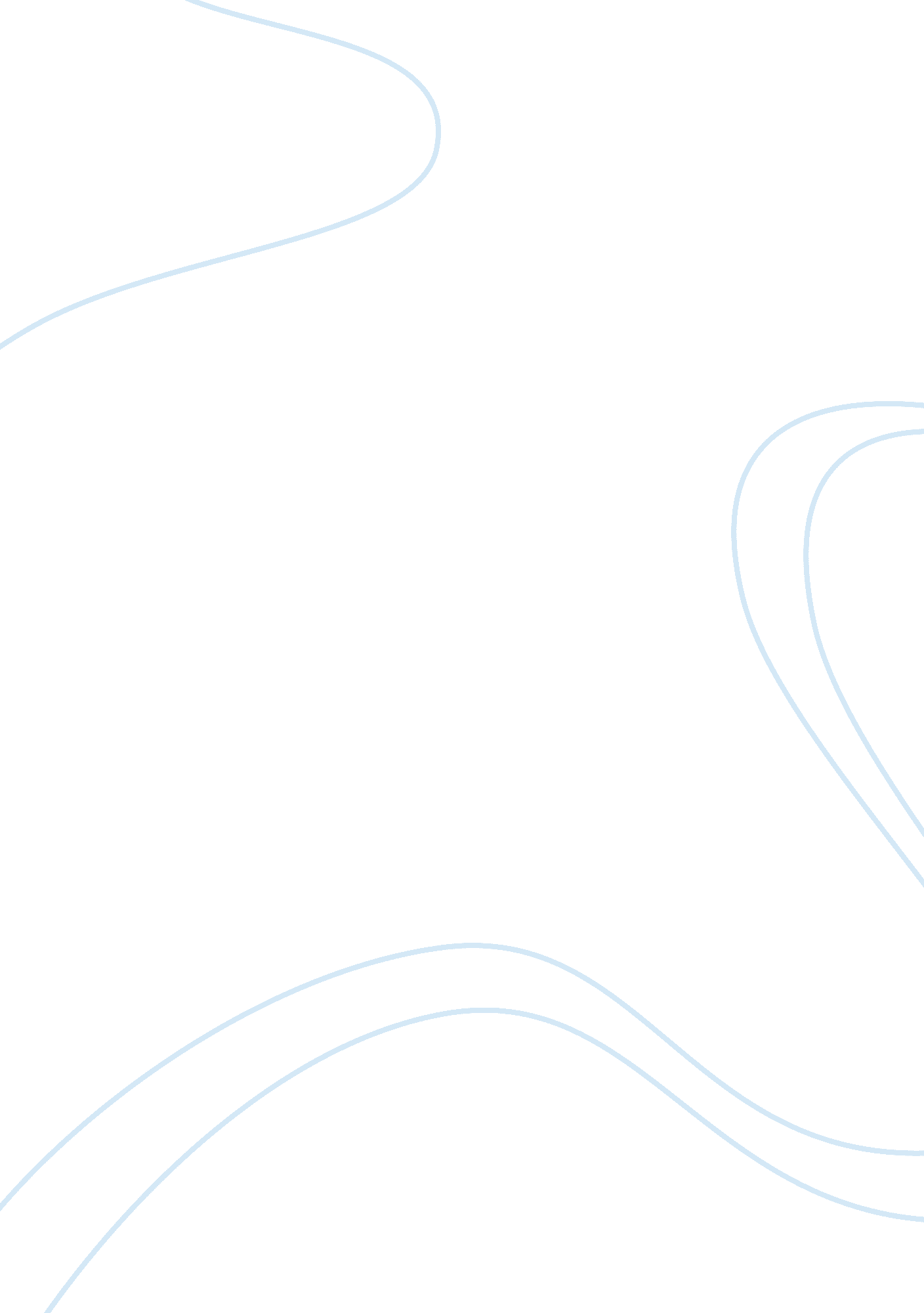 Letter to my peersBusiness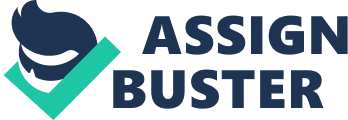 Dear Other Students, What the heck is wrong with you?!! You’re rude, whiny, and immature. You try to boss around the teacher, use the most vulgar lanuage in a classroom, and whine like little kids saying that everything is just so hard and so tough even when an assignment only has 10 questions! Don’t even start with me now because at this point I no longer give a flying rats patootie if I get in trouble for yelling at you and teaching each of you some flipping manners! Everyone gets petty when it comes to group projects like trying to get everyone in trouble and its ticking me the heck off. Please learn how to be a decent and somewhat respectable member of society. Sincerely, Lindsay J. 